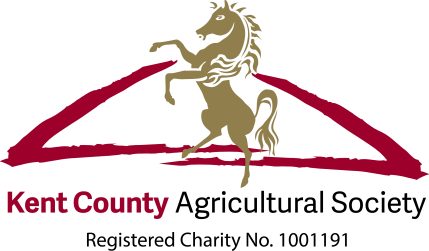 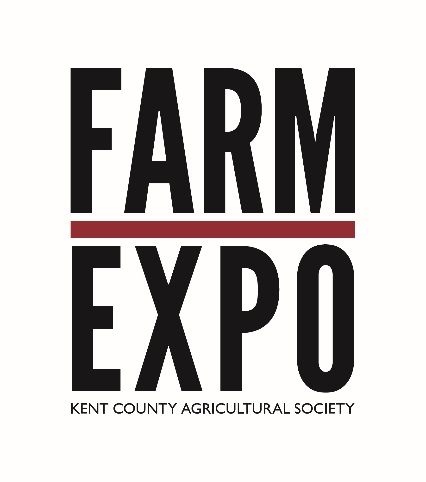 Farm Expo 2020 – Trade Stand Price FreezeTrade stand prices for the 2020 Farm Expo will be held until 26 April 2019. If you would like to reserve your pitch, and benefit from the early booking price freeze please complete the reservation form and return it to Meghan Rice-Wilson. meghan@kentshowground.co.uk. We request that the reservation form is returned with full payment to secure your site and the 2019 trade stand prices.  Once the full 2020 trade pack is available, this will be sent to you for you to complete and returned in full.Should there be any layout changes that affect your 2019 site you will be notified, and payment will be refunded if you are not happy with an alternative site. Company.................................................................................................................................................Address…...........................................................................................................................................................................................................................................................................………………………………… Post Code...............................................................................................................................................Tel no.…………………………………………………………………………………….………………………………………………………... Email…………………………………………………………………………………………………………………………………………………Website………………………………………………………………………………………………………………………………………………Contact Name..........................................................................................................................................Please select the area of your tradestand:John Hendry	Maidstone Exhibition Hall 			OutsideSize stand…………………………………………………    2019 Stand Number……………………………………………….Signature…………………………………………………………………………… Date…………………………………………………Please forward the company an invoice for payment. I understand that full payment will be required to secure the stand. This is subject to terms and conditions and any changes will be communicated once full booking forms are available. 